Фото №29.Путь  движения  к объекту (от остановки транспорта) справа.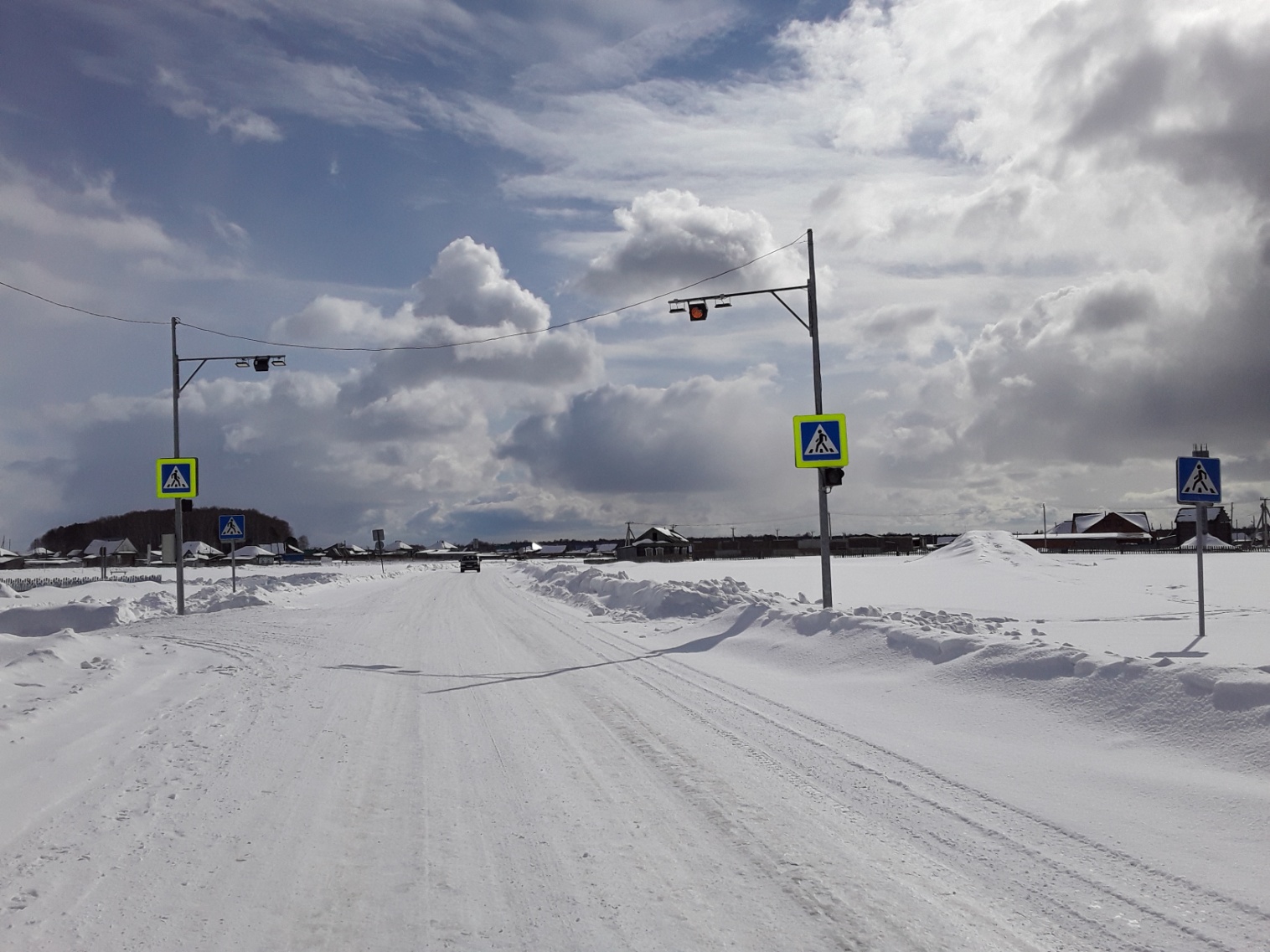 